Location London 7- 8 March: programme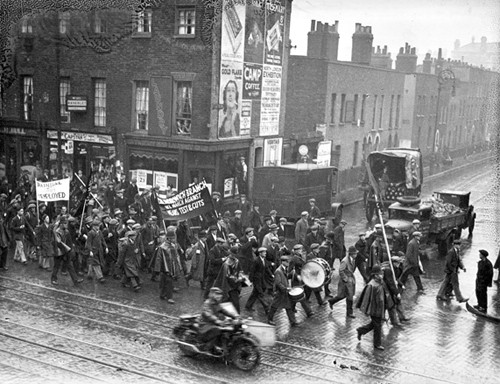 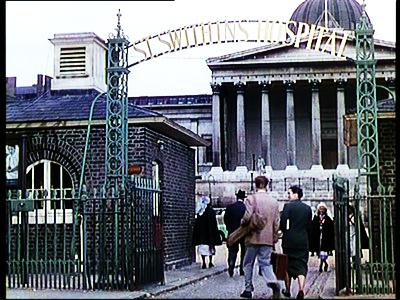 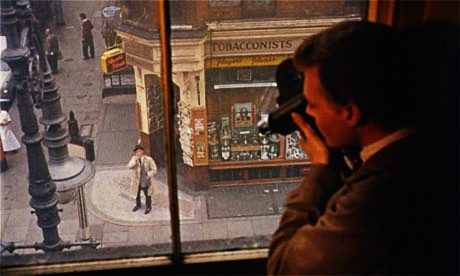 Day 1/ Friday March 7, Senate House (Senate Room, 1st floor)1.30-2.00: welcome and introduction2.00-3.45: chair: Charlotte Brunsdon (University of Warwick)Robert Murphy (De Montfort University) ‘An American in London: Jules Dassin and Night and the City’ Philip Horne (University College London) ‘Placing Peeping Tom’Maureen Thomas (University of Cambridge) ‘Do I See You?  London Mirror’ (on London in Bollywood cinema)Karolina Kendall-Bush (University College London): ‘Location Limehouse: Visiting the Streets of London’s Lost Chinatown’4.15-5.30: chair: Roland-François Lack (UCL)Richard Koeck (University of Liverpool), on the Cinematic Geographies of BatterseaAileen Reid (Survey of London, Bartlett School of Architecture), ‘Battersea in Film: a Case of Location Anxiety?’Chris O’Rourke (University College London) ‘In the Streets of Film-land: Locating London’s Cinema History’5.30-6.10: chair Ian Christie (Birkbeck) Thomas Christensen (Danish Film Archive): ‘Mapping Early Films: Copenhagen as a Case’6.20: drinks reception in the Gustave Tuck Lecture Theatre, University College London*********Day 2/ Saturday 7 March, Birkbeck Cinema and Senate House9.45 (for 10.00): Birkbeck Cinema, 43 Gordon SquarePreview screening of Another London, a film written and presented by architecture historian Robert Harbison, introduced by the director Ektoras Arkomanis11.40-1.00: Chair: Roland-François LackAngelina Karpovich (Brunel University): ‘Jacob Richter’s London’ (on Lenin in London)Eleni Liarou (Birkbeck): ‘London’s Modern Babylon: Film, Memory and Public History’Martin Brady (King’s College London)  on The Vanishing Street1.00: lunch at Senate House2.00-3.30:Ian Christie (Birkbeck): ‘Drab Streets: London Crime Scenes’Les Roberts (University of Liverpool): ‘Locating the City in Film: Navigating the Archive City’Closing discussion.University of London Screen Studies Group / All concessions £20, or £10 per day